18.32 PLATTING VARIANCE APPLICATION 
Applicant(s):___________________________________________________________________
Subdivision: ________________________________________________________________Variance Requested:
Conditions of approval as required in Petersburg Municipal Code 18.32.010:(Note that both conditions must be satisfied in order to qualify for a variance.)1. Explain how the granting of a platting variance will not be detrimental to the public safety, or welfare, or injurious to adjacent property.2. Explain how the tract to be subdivided is of such unusual size and shape or topographical conditions that the strict application of the requirements of this title will result in undue and substantial hardship to the owner of the property.PETERSBURG BOROUGH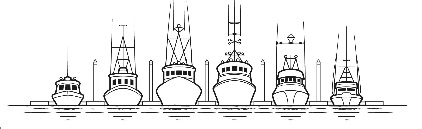 PLATTING VARIANCEPETERSBURG BOROUGHPLATTING VARIANCEPETERSBURG BOROUGHPLATTING VARIANCECODE TO:CODE TO:110.000.404110PETERSBURG BOROUGHPLATTING VARIANCEPETERSBURG BOROUGHPLATTING VARIANCEPETERSBURG BOROUGHPLATTING VARIANCEBASE FEE:BASE FEE:$50.00PETERSBURG BOROUGHPLATTING VARIANCEPETERSBURG BOROUGHPLATTING VARIANCEPETERSBURG BOROUGHPLATTING VARIANCEPUBLIC NOTICE FEE:PUBLIC NOTICE FEE:$70.00PETERSBURG BOROUGHPLATTING VARIANCEPETERSBURG BOROUGHPLATTING VARIANCEPETERSBURG BOROUGHPLATTING VARIANCETOTAL:TOTAL:$120.00DATE RECEIVED:RECEIVED BY:RECEIVED BY:CHECK NO. or CC:CHECK NO. or CC:APPLICANT/AGENTAPPLICANT/AGENTLEGAL OWNER (IF DIFFERENT THAN APPLICANT/AGENT)LEGAL OWNER (IF DIFFERENT THAN APPLICANT/AGENT)LEGAL OWNER (IF DIFFERENT THAN APPLICANT/AGENT)LEGAL OWNER (IF DIFFERENT THAN APPLICANT/AGENT)NAMENAMENAMENAMENAMENAMEMAILING ADDRESSMAILING ADDRESSMAILING ADDRESSMAILING ADDRESSMAILING ADDRESSMAILING ADDRESSCITY/STATE/ZIPCITY/STATE/ZIPCITY/STATE/ZIPCITY/STATE/ZIPCITY/STATE/ZIPCITY/STATE/ZIPPHONEPHONEPHONEPHONEPHONEPHONEEMAILEMAILEMAILEMAILEMAILEMAILPROPERTY INFORMATIONPROPERTY INFORMATIONPROPERTY INFORMATIONPROPERTY INFORMATIONPROPERTY INFORMATIONPROPERTY INFORMATIONPHYSICAL ADDRESS or LEGAL DESCRIPTION:PHYSICAL ADDRESS or LEGAL DESCRIPTION:PHYSICAL ADDRESS or LEGAL DESCRIPTION:PHYSICAL ADDRESS or LEGAL DESCRIPTION:PHYSICAL ADDRESS or LEGAL DESCRIPTION:PHYSICAL ADDRESS or LEGAL DESCRIPTION:PARCEL ID:PARCEL ID:ZONE:ZONE:OVERLAY:OVERLAY:CURRENT USE OF PROPERTY: CURRENT USE OF PROPERTY: CURRENT USE OF PROPERTY: CURRENT USE OF PROPERTY: LOT SIZE:LOT SIZE:PROPOSED USE OF PROPERTY (IF DIFFERENT):PROPOSED USE OF PROPERTY (IF DIFFERENT):PROPOSED USE OF PROPERTY (IF DIFFERENT):PROPOSED USE OF PROPERTY (IF DIFFERENT):PROPOSED USE OF PROPERTY (IF DIFFERENT):PROPOSED USE OF PROPERTY (IF DIFFERENT):SEPTIC SYSTEM: Is there a septic system on the property?  YES    NO
What is current or planned system?  Municipal     DEC-approved on-site system  SEPTIC SYSTEM: Is there a septic system on the property?  YES    NO
What is current or planned system?  Municipal     DEC-approved on-site system  SEPTIC SYSTEM: Is there a septic system on the property?  YES    NO
What is current or planned system?  Municipal     DEC-approved on-site system  SEPTIC SYSTEM: Is there a septic system on the property?  YES    NO
What is current or planned system?  Municipal     DEC-approved on-site system  SEPTIC SYSTEM: Is there a septic system on the property?  YES    NO
What is current or planned system?  Municipal     DEC-approved on-site system  SEPTIC SYSTEM: Is there a septic system on the property?  YES    NO
What is current or planned system?  Municipal     DEC-approved on-site system  WATER SOURCE:  Municipal     Cistern/Roof Collection    WellWATER SOURCE:  Municipal     Cistern/Roof Collection    WellWATER SOURCE:  Municipal     Cistern/Roof Collection    WellWATER SOURCE:  Municipal     Cistern/Roof Collection    WellWATER SOURCE:  Municipal     Cistern/Roof Collection    WellWATER SOURCE:  Municipal     Cistern/Roof Collection    WellLEGAL ACCESS TO LOT(S) (Street Name):LEGAL ACCESS TO LOT(S) (Street Name):LEGAL ACCESS TO LOT(S) (Street Name):LEGAL ACCESS TO LOT(S) (Street Name):LEGAL ACCESS TO LOT(S) (Street Name):LEGAL ACCESS TO LOT(S) (Street Name):SUBMITTALS:SUBMITTALS:SUBMITTALS:SUBMITTALS:SUBMITTALS:SUBMITTALS: Sketch plat or photocopy of the most recent survey Sketch plat or photocopy of the most recent survey Sketch plat or photocopy of the most recent survey Sketch plat or photocopy of the most recent survey Sketch plat or photocopy of the most recent survey Sketch plat or photocopy of the most recent survey Evidence of title of the applicant Evidence of title of the applicant Evidence of title of the applicant Evidence of title of the applicant Evidence of title of the applicant Evidence of title of the applicant Explanation of conditions, facts, and reasons why a variance should be granted.  Explanation of conditions, facts, and reasons why a variance should be granted.  Explanation of conditions, facts, and reasons why a variance should be granted.  Explanation of conditions, facts, and reasons why a variance should be granted.  Explanation of conditions, facts, and reasons why a variance should be granted.  Explanation of conditions, facts, and reasons why a variance should be granted. SIGNATURE(S):SIGNATURE(S):SIGNATURE(S):SIGNATURE(S):SIGNATURE(S):SIGNATURE(S):I hereby affirm all of the information submitted with this application is true and correct to the best of my knowledge. I also affirm that I am the true and legal property owner(s) or authorized agent thereof for the property subject herein.Applicant(s): ________________________________________________________   Date: _______________________                        
Owner: __________________________________________________________   Date: _______________________Owner: __________________________________________________________   Date: _______________________Owner: __________________________________________________________   Date: _______________________I hereby affirm all of the information submitted with this application is true and correct to the best of my knowledge. I also affirm that I am the true and legal property owner(s) or authorized agent thereof for the property subject herein.Applicant(s): ________________________________________________________   Date: _______________________                        
Owner: __________________________________________________________   Date: _______________________Owner: __________________________________________________________   Date: _______________________Owner: __________________________________________________________   Date: _______________________I hereby affirm all of the information submitted with this application is true and correct to the best of my knowledge. I also affirm that I am the true and legal property owner(s) or authorized agent thereof for the property subject herein.Applicant(s): ________________________________________________________   Date: _______________________                        
Owner: __________________________________________________________   Date: _______________________Owner: __________________________________________________________   Date: _______________________Owner: __________________________________________________________   Date: _______________________I hereby affirm all of the information submitted with this application is true and correct to the best of my knowledge. I also affirm that I am the true and legal property owner(s) or authorized agent thereof for the property subject herein.Applicant(s): ________________________________________________________   Date: _______________________                        
Owner: __________________________________________________________   Date: _______________________Owner: __________________________________________________________   Date: _______________________Owner: __________________________________________________________   Date: _______________________I hereby affirm all of the information submitted with this application is true and correct to the best of my knowledge. I also affirm that I am the true and legal property owner(s) or authorized agent thereof for the property subject herein.Applicant(s): ________________________________________________________   Date: _______________________                        
Owner: __________________________________________________________   Date: _______________________Owner: __________________________________________________________   Date: _______________________Owner: __________________________________________________________   Date: _______________________I hereby affirm all of the information submitted with this application is true and correct to the best of my knowledge. I also affirm that I am the true and legal property owner(s) or authorized agent thereof for the property subject herein.Applicant(s): ________________________________________________________   Date: _______________________                        
Owner: __________________________________________________________   Date: _______________________Owner: __________________________________________________________   Date: _______________________Owner: __________________________________________________________   Date: _______________________☐ Lot Area ☐  Lot Frontage☐ Other: